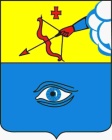 ПОСТАНОВЛЕНИЕ ____01.02.2024___                                                                                          № __3/1___г. ГлазовО внесении изменений в состав комиссии по государственным наградам и почетным званиям при Главе города Глазова, утвержденный постановлением Главы города Глазова «О комиссии по государственным наградам и почётным званиям при Главе города Глазова» от 30.10.2015 № 4/13  (в редакции от 18.02.2016 № 4/1, от 09.02.2017 № 4/1, от 20.04.2017 № 4/2, от 11.09.2017 № 4/4, от 16.10.2017 № 4/5, от 24.05.2018 № 4/1, от 24.01.2019 № 1/1,  от 29.04.2020 № 9/1, от 16.11.2020 № 9/3, от 28.01.2021 № 9/1, от 28.02.2022 № 9/1, от 07.09.2023 № 9/3)В связи с кадровыми изменениями, руководствуясь Уставом муниципального образования «Городской округу «Город Глазов» Удмуртской Республики», П О С Т А Н О В Л Я Ю:1. Внести в состав комиссии по государственным наградам и почетным званиям при Главе города Глазова, утверждённый постановлением Главы города Глазова «О комиссии по государственным наградам и почётным званиям при Главе города Глазова» от 30.10.2015 № 4/13 (в редакции от 18.02.2016 № 4/1, от 09.02.2017 № 4/1, от 20.04.2017 № 4/2, от 11.09.2017 № 4/4, от 16.10.2017 № 4/5, от 24.05.2018 № 4/1, от 24.01.2019 № 1/1,  от 29.04.2020 № 9/1, от 16.11.2020 № 9/3, от 28.01.2021 № 9/1, от 28.02.2022 № 9/1, от 07.09.2023 № 9/3) следующие изменения:1.1. исключить из состава комиссии Малюкову К.Ю.;1.2. включить в состав комиссии:Бочкареву Н.А., начальника управления экономики, развития города, промышленности, потребительского рынка и предпринимательства Администрации города Глазова.2. Настоящее постановление подлежит официальному опубликованию в средствах массовой информации и на официальном сайте муниципального образования «Городской округ «Город Глазов» Удмуртской Республики».3. Контроль за исполнением настоящего постановления возложить на руководителя Аппарата Администрации города Глазова.Глава города Глазова						                 С.Н. КоноваловГлава муниципального образования«Городской округ «Город Глазов» Удмуртской Республики»(Глава города Глазова)«Удмурт Элькунысь «Глазкар» кар округ» муниципал кылдытэтлэн Тöроез(Глазкарлэн Тöроез)